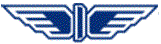 “БДЖ – ПЪТНИЧЕСКИ ПРЕВОЗИ” ЕООДцЕНТРАЛНО УПРАВЛЕНИЕ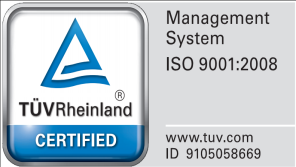 ул. “Иван Вазов” № 3, София 1080, България		тел.: (+359 2) 932 41 90				факс: (+359 2) 987 88 69			bdz_passengers@bdz.bgwww.bdz.bgД О К У М Е Н Т А Ц И ЯЗА УЧАСТИЕ В ОТКРИТА ПРОЦЕДУРА ПО ЗАКОНА ЗА ОБЩЕСТВЕНИТЕ ПОРЪЧКИ /ЗОП/ ЗА ВЪЗЛАГАНЕ НА ОБЩЕСТВЕНА ПОРЪЧКА С ПРЕДМЕТ: „Предоставяне на електронни съобщителни услуги, чрез обществена електронна съобщителна подвижна/мобилна клетъчна мрежа по стандарт GSM/UMTS с национално покритие и извършване на специализирани услуги и доставки, свързани с тази дейност за нуждите на „Холдинг БДЖ” ЕАД, „БДЖ-Пътнически превози” ЕООД и „БДЖ-Товарни превози” ЕООД за двугодишен период”СЪДЪРЖАНИЕОбщо решение на Възложителите № 1/ 18.01.2016г.Решение за откриване на процедурата № 2 /18.01.2016 г.Обявление за обществената поръчкаУсловия за участие в открита процедура по ЗОП за възлагане на обществена поръчка и указания към участниците за подготовка на офертатаТехнически изисквания и спецификации на мобилна телефонна услуга на Възложителите Методика за оценка на офертитеПРИЛОЖЕНИЯ:Приложение № 1 - Представяне на участника Приложение № 1.1. -  Декларация по чл. 47, ал. 9 от ЗОП Приложение № 2 - Декларация за съгласие за участие като подизпълнител Приложение № 3 - Декларация за приемане условията на проекта на договор по чл.56,ал.1, т.12 от ЗОП Приложение № 4 - Декларация по Закона за икономическите и финансови отношения с дружествата, регистрирани в юрисдикции с преференциален данъчен режим, свързаните с тях лица и техните действителни собственици Приложение № 5 -  Декларация за липса на свързаност с друг участник по чл. 55, ал. 7 ЗОП, както и за липса на обстоятелство по чл. 8, ал. 8, т. 2 от ЗОП 7. Приложение № 6 - Образец на „Техническо предложение”8. Приложение № 7 -  Образец на „Ценово предложение” Приложение № 8 - Проект на договор 10.Приложение № 9 -  Образец на банкова гаранция за участие 11.Приложения №№ 10, 10а, 10б -  Образец на банкови гаранции за изпълнение на договор 12.Приложение № 11 -  Декларация по чл. 33, ал. 4 от ЗОПУСЛОВИЯ ЗА УЧАСТИЕ В ОТКРИТА ПРОЦЕДУРА ПО ЗОП ЗА ВЪЗЛАГАНЕ НА ОБЩЕСТВЕНА ПОРЪЧКА И УКАЗАНИЯ КЪМ УЧАСТНИЦИТЕ ЗА ПОДГОТОВКА НА ОФЕРТАТАА. ОПИСАНИЕ И ОБЩИ ИЗИСКВАНИЯ Настоящата открита процедура по ЗОП се провежда в изпълнение на общо Решение № 1/18.01.2016г. на Възложителите „Холдинг БДЖ” ЕАД, „БДЖ – Пътнически превози” ЕООД и „БДЖ – Товарни превози” ЕООД и Решение  № 2/18.01.2016г. на  Управителя на „БДЖ – Пътнически превози” ЕООД за откриване на процедура  за възлагане на обществена поръчка с предмет: „Предоставяне на електронни съобщителни услуги, чрез обществена електронна съобщителна подвижна/мобилна клетъчна мрежа по стандарт GSM/UMTS с национално покритие и извършване на специализирани услуги и доставки, свързани с тази дейност за нуждите на „Холдинг БДЖ” ЕАД, „БДЖ-Пътнически превози” ЕООД и „БДЖ-Товарни превози” ЕООД за двугодишен период”. І. Участниците са длъжни да съблюдават сроковете и условията, посочени в обявлението, решението и документацията  за  участие в процедурата. За неуредените въпроси в настоящата документация се прилагат разпоредбите на ЗОП и ППЗОП.ІІ. Разходите, свързани с изготвянето и подаването на офертите, са за сметка на участниците. Възложителят при никакви условия няма да участва в тези разходи, независимо от начина на провеждане или изхода на процедурата.ІІІ. Участниците се представляват от законните си представители  или от лица, изрично упълномощени, което се доказва с нотариално заверено пълномощно.ІV. Участници в процедурата могат да бъдат всички български или чуждестранни физически или юридически, както и обединения между тях, които отговарят на изискванията на ЗОП и обявените от Възложителя условия.       	V. Обстоятелства, наличието на които води до отстраняване на участниците: 1. При наличието на обстоятелства по чл.69, ал.1 и/или чл.47, ал.1 и ал.5 и посочените в обявлението обстоятелства по чл.47, ал.2 от ЗОП.2. В случай, че за участник се установи, че е дружество, регистрирано в юрисдикция с преференциален данъчен режим и/или че е свързано лице по смисъла на § 1 от Допълнителните разпоредби на Търговския закон с Дружество, регистрирано в юрисдикция с преференциален данъчен режим съгласно § 1, т. 64 от Допълнителните разпоредби на Закона за корпоративното подоходно облагане.Б. ПОДГОТОВКА НА ОФЕРТАТАІ. Общи положения1. При подготвяне на офертата всеки участник трябва да се придържа точно към условията, обявени от Възложителя.2. Всеки участник има право да представи само една оферта.3. Не може да участва в откритата процедура лице, което е декларирало съгласие да участва в обединение или фигурира като подизпълнител в офертата на друг участник. Физическо или юридическо лице може да участва само в едно обединение.4. Не се допуска представянето на варианти.       	В. УКАЗАНИЯ ЗА ПОДГОТОВКА НА ОФЕРТАТА. ИЗИСКУЕМИ ДОКУМЕНТИ И ИНФОРМАЦИЯІ.  Офертата се представя в запечатан непрозрачен плик от участника или от упълномощен представител лично или по пощата с препоръчано писмо с обратна разписка. Всички документи, представени на чужд език, да бъдат придружени с превод на български език, (съобрази чл.56, ал.4 от ЗОП).Не се приема за участие и се връща незабавно на съответния участник оферта, която:е постъпила в незапечатан или скъсан плик;е постъпила след изтичане на крайния срок за получаване.ІІ. Пликът с офертата съдържа следните отделни запечатани, непрозрачни и надписани плика, съгласно чл. 57, ал. 2 и ал. 3 от ЗОП, както следва:а) Плик №1 с надпис „Документи за подбор” – 1 брой;б) Плик № 2 с надпис „Предложение за изпълнение на поръчката” – 1 брой;в) Плик № 3 с надпис „Предлагана цена” – 1 брой.ІІ.1. Плик № 1 с надпис „Документи за подбор”В него се поставят следните изискуеми документи и информация:1. Списък на документите, съдържащи се в офертата, съгласно чл. 56, ал.1, т. 14 от ЗОП, подписан от законния представител на участника или изрично упълномощено от него лице. Документите се представят подредени в папка, по реда, описан в списъка. Списъкът се поставя най-отгоре в папката. В него трябва да са описани последователно всички документи, съдържащи се в офертата – плик № 1, плик № 2 и плик № 3, независимо от обстоятелството, че са поставени в различни пликове. 2. Представяне на участника, във връзка с чл.56, ал.1, т.1 от ЗОП, по приложен образец, Приложение №1 /обр.1/ към документацията за участие, съдържащо:а) посочване на единен идентификационен код по чл. 23 от Закона за търговския регистър, БУЛСТАТ и/или друга идентифицираща информация в съответствие със законодателството на държавата, в която участникът е установен, както и адрес, включително електронен, за кореспонденция при провеждането на процедурата;б) декларация по чл. 47, ал. 9,  в) доказателства за упражняване на дейност като оператор, съгласно съгласно Закона за електронните съобщения, за осъществяване на далекосъобщения (електронни съобщения) чрез далекосъобщителна клетъчна мрежа (електронна съобщителна мрежа):- Валидна индивидуална лицензия (разрешение) издадена от „Комисията за регулиране на съобщенията” (КРС) за ползване на индивидуално определен ограничен ресурс – радиочестотен спектър за осъществяване на обществени електронни съобщения чрез мобилна наземна мрежа по стандарт GSM /UMTS – копие, заверено от участника. - Валидна индивидуална лицензия (разрешение) издадена от „Комисията за регулиране на съобщенията” (КРС) за ползване на индивидуално определен ограничен ресурс – номера, за осъществяване на обществени електронни съобщения чрез обществена електронна мрежа, с предоставен индивидуално определен ограничен ресурс - радиочестотен спектър и предоставяне на обществена телефонна услуга и всички услуги, включени в стандарта GSM и/или UMTS – копие, заверено от участника. 2.1. Чуждестранните юридически или физически лица представят документите по а), б) и в), в официален превод, съгласно §1 т.16а от ДР на ЗОП.3. В случай, че участникът е обединение, което не е юридическо лице, към офертата се представя и документ, с който е създадено обединението – оригинал или нотариално заверено копие, в което задължително се посочва представляващия.4. Участниците представят заверено копие от удостоверение за регистрация по ЗДДС /идентификационен № по ДДС/ или декларация в свободен текст за липса на такава регистрация.5. Нотариално заверено пълномощно на лицето, подписващо документите в офертата (оригинал) – представя се, когато офертата не е подписана от управляващия и представляващ участника съгласно актуалната му регистрация, а от упълномощен негов представител. Пълномощното следва да съдържа всички данни на лицата (упълномощен и упълномощител), както и изявление, че упълномощеното лице има право да подпише офертата и да представлява участника в процедурата.       	6. Декларации:6.1. Декларация по чл. 47, ал. 9 от ЗОП – Приложение № 1.1. /образец към представянето на участника/;6.2. Декларация по чл.56, ал.1, т.8 от ЗОП за съгласие за участие като подизпълнител, съгласно образеца – Приложение № 2 към документацията за участие. /Представя се задължително от подизпълнителите в случай, че участникът е декларирал ползването на подизпълнители към представянето по т. 2/ . 6.3. Декларация за приемане условията на проекта на договор във връзка с чл.56,ал.1, т.12 от ЗОП – Приложение № 3 към документацията за участие.6.4. Декларация по Закона за икономическите и финансови отношения с дружествата, регистрирани в юрисдикции с преференциален данъчен режим, свързаните с тях лица и техните действителни собственици – Приложение № 4 към документацията за участие.6.6. Декларация за липса на свързаност с друг участник по чл. 55, ал. 7 от ЗОП, както и за липса на обстоятелство по чл. 8, ал. 8, т. 2 от ЗОП – Приложение № 5 към документацията за участие.7. Когато участникът предвижда, че ще използва/няма да използва  подизпълнители, които ще участват при изпълнението на обществената поръчка, в „Представяне на участника” – Приложение № 1 посочва подизпълнителите, както и вида на дейностите, които ще извършват и дела на тяхното участие.Лице, което е дало съгласие и фигурира като подизпълнител в офертата на друг участник не може да представя самостоятелна оферта.Когато участникът в процедурата е обединение, се прилага  чл.56, ал.3 от ЗОП, а когато е чуждестранно физическо или юридическо лице или техни обединения се прилага чл.56, ал.4 от ЗОП.    	8. Документ за внесена гаранция за участие /оригинал/. Гаранцията за участие в процедурата се представя по избор на участника под формата на оригинал на безусловна и неотменяема банкова гаранция, със срок на валидност  не по-малко от 180 /сто и осемдесет/ календарни дни след крайния срок за получаване на офертите, съгласно образеца Приложение №9 към документацията за участие или парична сума /депозит/ по сметката на Възложителя – „БДЖ – Пътнически превози” ЕООД в лева, в Банка  ОББ, клон Света София, IBAN: BG57 UBBS 80021052226520, BIC: UBBSBGSF.В нареждането за плащане задължително следва да бъде записано: Гаранция за участие в открита процедура по ЗОП с предмет: „Предоставяне на електронни съобщителни услуги, чрез обществена електронна съобщителна подвижна/мобилна клетъчна мрежа по стандарт GSM/UMTS с национално покритие и извършване на специализирани услуги и доставки, свързани с тази дейност за нуждите на „Холдинг БДЖ” ЕАД, „БДЖ-Пътнически превози” ЕООД и „БДЖ-Товарни превози” ЕООД за двугодишен период”.Задържането   и освобождаването на гаранцията за участие става при условията и реда на чл.61 и чл.62 от ЗОП.9. Доказателства за икономическото и финансово състояние на участника:Не се изискват. По своя преценка кандидатите могат да представят доказателства за икономическо и финансово състояние - съгласно чл.50 от ЗОП, чрез представяне на посочените в чл.50, ал.1 документи, а при обективна невъзможност за представяне на документи по чл.50, ал.1, т.1 или т.2 от ЗОП - друг документ. 10. Доказателства за технически възможности и/или квалификация на участника: Не се изискват. По своя преценка участниците могат да представят доказателства за технически възможности и/или квалификация – съгласно чл.51 от ЗОП, чрез представяне на посочените в чл.51, ал.1 документи.ІІ.2. Плик № 2  с надпис „Предложение за изпълнение на поръчката1. В плик №2 се поставят следните документи, свързани с изпълнение на поръчката: 1.1.Техническо предложение за изпълнение на поръчката, попълнено съгласно приложения образец Приложение № 6 от документацията за участие.1.2.Техническо описание на предлаганите услуги в съответствие с Технически изисквания и спецификации на мобилна телефонна услуга на Възложителя, включително описание на общите условия за гаранционна и следгаранционна поддръжка.1.3.Заверено копие на общите условия за взаимоотношенията с крайните потребители, съгласувани с КРС.1.4. Декларация по чл. 33, ал. 4 от ЗОП – Приложение №11 към документацията за участие /Декларацията не е задължителна част от офертата, като същата се представя по преценка на всеки участник и при наличие на основания за това/.ІІ.3. Плик № 3  с надпис „Предлагана цена”	В плик № 3 се поставя  ценовото предложение на участника, попълнено и подписано по приложения образец /Приложение № 7/ от документацията за участие съгласно чл. 57, ал. 3 от ЗОП.Предложените цени следва да са в български лева без ДДС, с точност до втория знак след десетичната запетая.ВАЖНО: ВЪЗЛОЖИТЕЛЯТ НЯМА ДА РАЗГЛЕЖДА ПРЕДЛОЖЕНИЯ, КОИТО СЪДЪРЖАТ ТАКСИ/КОМИСИОННИ, КОИТО СА ИЗВЪН ПАРАМЕТРИТЕ НА МЕТОДИКАТА ЗА ОЦЕНКА НА ОФЕРТИТЕ.Плик №1, плик №2 и плик №3 следва да бъдат поставени в един плик, като съгласно чл. 57, ал. 1 от ЗОП върху плика участника посочва адрес за кореспонденция, телефон, факс, електронен адрес и надпис: До “БДЖ-Пътнически превози” ЕООДул. „Иван Вазов” № 3гр. София 1080ОФЕРТАЗа участие в открита процедура по ЗОП за възлагане на обществена поръчка с предмет: „Предоставяне на електронни съобщителни услуги, чрез обществена електронна съобщителна подвижна / мобилна клетъчна мрежа по стандарт GSM/UMTS с национално покритие и извършване на специализирани услуги и доставки, свързани с тази дейност за нуждите на „Холдинг БДЖ” ЕАД, „БДЖ-Пътнически превози” ЕООД и „БДЖ-Товарни превози” ЕООД за двугодишен период”от фирма ...............................................адрес:.......................................................телефон/факс, GSM ................................      електронен адрес....................................ІІІ. Срок на валидност на офертитеОфертите следва да бъдат валидни за срок не по-кратък от  150 (сто и петдесет )  дни от крайния срок, определен  за подаването им, посочен в обявлението за процедурата. Оферти с по-кратък срок на валидност няма да бъдат допуснати до оценяване и класиране от Възложителя. ІV.  Изисквания към документитеВсички документи трябва да бъдат:1. Заверени /когато са ксерокопия/ с гриф “Вярно с оригинала”, подпис,  на лицето/ата, представляващи участника, и мокър печат.2. Документите и данните в офертата се подписват само от законно представляващия /представляващите/ участника  или упълномощени за това лица, а декларацията по чл. 47, ал. 9 от ЗОП се подписва от съответните лица.3. Всички документи трябва да са в срока на тяхната валидност, когато такава е изрично предвидена в нормативен акт, или е изискване на Възложителя към датата на подаване на офертата. Документите, които участниците представят по чл. 68, ал. 9 ЗОП, могат да удостоверяват и факти, настъпили след крайния срок за подаване на оферти.4. Всички документи, приложени към офертата, следва да бъдат на български език, или придружени с превод. Ако участникът е чуждестранно лице, документът за регистрацията му, или еквивалентният документ /в зависимост от законодателството на съответната държава/ се представя и в официален превод, а всички други документи – в превод на български език.5. В офертата не се допускат никакви вписвания между редовете, изтривания или корекции – това е основание за отстраняване на допусналия ги участник.6. Участникът е единствено отговорен за евентуално допуснати грешки или пропуски в изчисленията на предложените от него цени. При констатирани аритметични грешки меродавна е единичната цена.V. Краен срок за представяне на офертитеОфертите трябва да бъдат получени от Възложителя на посочения адрес, не по-късно от деня и часа, посочени в обявлението за обществената поръчка. Просрочени оферти няма да бъдат приемани за участие в процедурата и ще бъдат връщани незабавно на участниците.VІ. Отваряне и оценка на офертитеДенят на отваряне на офертите е посочен в обявлението. При промяна на датата и часа на отваряне на офертите участниците се уведомяват писмено.Възложителят уведомява участниците за датата, часа и мястото на отваряне и оповестяване на ценовите оферти.VІІ. Оценяване на офертите1. Офертите ще бъдат оценявани по критерия „икономически най-изгодна оферта" съгласно приложената към документацията за участие методика за оценка на офертите.2. Комисията извършва класиране на допуснатите участници съгласно посочения критерий. Въз основа на протокол от Комисията за разглеждането, оценяването и класирането на офертите, Възложителят издава решение, с което обявява класирането на участниците и участника, определен за изпълнител. В случай на отстраняване на участници от процедурата, в решението Възложителят посочва  отстранените от участие в процедурата участници и оферти и мотивите за отстраняването им.VІІІ. Сключване на договор 1. При сключване на договора, участникът определен за изпълнител, представя на всеки от ВЪЗЛОЖИТЕЛИТЕ гаранция за изпълнение, в размер на 5% от съответната, дължима от съответния ВЪЗЛОЖИТЕЛ стойност на договора без ДДС. Гаранциите се представят в една от следните форми: безусловна и неотменяема банкова гаранция в оригинал по приложените към документацията за участие образци /Приложения № №10, 10а и 10б/ или парична сума /депозит/ по банкова сметка на ВЪЗЛОЖИТЕЛИТЕ:  - "Холдинг БДЖ"  ЕАД- ЮРОБАНК И ЕФ ДЖИ БЪЛГАРИЯ, IBAN BG 77 BPBI 7924 1064 2958 04 BIC:BPBIBGSF, Титуляр: ППД / Поделение за почивна дейност / при “Холдинг БДЖ” ЕАД,- "БДЖ-Пътнически превози" ЕООД - ОББ клон Света София IBAN BG 57 UBBS 8002 1052 2265 20, BIC UBBSBGSF,- "БДЖ-Товарни превози" ЕООД - “УниКредит Булбанк” АД, гр. София, IBAN BG02 UNCR 7000 1501 0062 61, BIC: UNCRBGSF,със срок на валидност 30 /тридесет/ дни след приключване на изпълнението на договора. Условията за задържането и освобождаването на гаранцията за изпълнение са уредени в проекта на договор, Приложение № 8 към документацията за участие.      	2. В рамките на нормативно установения срок, предвиден за сключване на договора, определеният за изпълнител на обществената поръчка, следва да представи  документите по чл.47, ал.10 от ЗОП за удостоверяване на липсата на обстоятелства по чл.47, ал.1 и посочените в обявлението обстоятелства по чл.47, ал.2 от ЗОП. IX. ДругиЗа неуредените въпроси от настоящата документация, ще се прилагат разпоредбите на ЗОП и ППЗОП.   Приложение №1/Образец!/ ПРЕДСТАВЯНЕ НА УЧАСТНИКв открита процедура за възлагане на обществена поръчка  с предмет:„Предоставяне на електронни съобщителни услуги, чрез обществена електронна съобщителна подвижна/мобилна клетъчна мрежа по стандарт GSM/UMTS с национално покритие и извършване на специализирани услуги и доставки, свързани с тази дейност за нуждите на „Холдинг БДЖ” ЕАД, „БДЖ-Пътнически превози” ЕООД и „БДЖ-Товарни превози” ЕООД за двугодишен период”Административни сведенияУВАЖАЕМИ ГОСПОДИН УПРАВИТЕЛ, 	1. Заявяваме, че желаем да участваме в обявената от Вас открита процедура по ЗОП за възлагане на обществена поръчка с предмет: „Предоставяне на електронни съобщителни услуги, чрез обществена електронна съобщителна подвижна/мобилна клетъчна мрежа по стандарт GSM/UMTS с национално покритие и извършване на специализирани услуги и доставки, свързани с тази дейност за нуждите на „Холдинг БДЖ” ЕАД, „БДЖ-Пътнически превози” ЕООД и „БДЖ-Товарни превози” ЕООД за двугодишен период”, като подаваме оферта при условията, обявени в документацията за участие и приети от нас.2. Задължаваме се да спазваме всички условия на възложителя, посочени в документацията за участие, които се отнасят до изпълнението на поръчката, в случай, че същата ни бъде възложена.3. Декларираме, че приемаме условията за изпълнение на обществената поръчка, заложени в документацията за участие и проекта на договор.  4. При изпълнението на обществената поръчка няма да ползваме/ще ползваме (относимото се подчертава) следните подизпълнители:4.1. .......................................................................................................................................4.2. .......................................................................................................................................4.3. .......................................................................................................................................(наименование на подизпълнителя, ЕИК/ЕГН, вид на дейностите, които ще изпълнява, дял от стойността на обществената поръчка в %)5. Приемаме срокът на валидността на нашата оферта да бъде 150 календарни дни, считано от крайния срок за подаване на оферти, определен в обявлението за обществена поръчка. 6. Неразделна част от настоящото представяне са:-  декларацията по чл. 47, ал. 9 от Закона за обществените поръчки, за обстоятелствата по чл. 47, ал. 1, ал. 2, т. 2 и т. 5 и ал. 5 от ЗОП, подписана от лицата, които представляват участника, съгласно документите за регистрация;- доказателства за упражняване на дейност като оператор, съгласно съгласно Закона за електронните съобщения, за осъществяване на далекосъобщения (електронни съобщения) чрез далекосъобщителна клетъчна мрежа (електронна съобщителна мрежа):1) Валидна индивидуална лицензия (разрешение) издадена от „Комисията за регулиране на съобщенията” (КРС) за ползване на индивидуално определен ограничен ресурс – радиочестотен спектър за осъществяване на обществени електронни съобщения чрез мобилна наземна мрежа по стандарт GSM /UMTS – копие, заверено от участника. 2) Валидна индивидуална лицензия (разрешение) издадена от „Комисията за регулиране на съобщенията” (КРС) за ползване на индивидуално определен ограничен ресурс – номера, за осъществяване на обществени електронни съобщения чрез обществена електронна мрежа, с предоставен индивидуално определен ограничен ресурс - радиочестотен спектър и предоставяне на обществена телефонна услуга и всички услуги, включени в стандарта GSM и/или UMTS – копие, заверено от участника. Приложение №1.1. /Образец!/ Д Е К Л А Р А Ц И Япо чл. 47, ал. 9 от ЗОППодписаният /ата/ те .............................................................................................,ЕГН: ........................................, с адрес …..................................................................................,с лична карта № ….............................., издаден на …................от ….............................., в качеството ми на ................................ на ................................................................................ [наименование на участника] с ЕИК ................................, регистрирано в …..........................................................., със седалище и адрес на управление ........................................................................................................................................................................., в изпълнение на чл. 47, ал. 9 от ЗОП и в съответствие с изискванията на възложителя при възлагане на обществена поръчка с предмет: „Предоставяне на електронни съобщителни услуги, чрез обществена електронна съобщителна подвижна/мобилна клетъчна мрежа по стандарт GSM/UMTS с национално покритие и извършване на специализирани услуги и доставки, свързани с тази дейност за нуждите на „Холдинг БДЖ” ЕАД, „БДЖ-Пътнически превози” ЕООД и „БДЖ-Товарни превози” ЕООД за двугодишен период” ДЕКЛАРИРАМ, ЧЕ:1. Не съм осъден с влязла в сила присъда/ реабилитиран съм (невярното се зачертава) за:а) престъпление против финансовата, данъчната или осигурителната система, включително изпиране на пари, по чл. 253 - 260 от Наказателния кодекс; б) подкуп по чл. 301 - 307 от Наказателния кодекс; в) участие в организирана престъпна група по чл. 321 и 321а от Наказателния кодекс; г) престъпление против собствеността по чл. 194 - 217 от Наказателния кодекс; д) престъпление против стопанството по чл. 219 - 252 от Наказателния кодекс. 2. Представляваният от мен участник не е обявен в несъстоятелност;3. Представляваният от мен участник не е  в производство по ликвидация и не се намира в подобна процедура  съгласно националните закони и подзаконови актове;4. Представляваният от мен участник (отбелязва се само едно обстоятелство, което се отнася до конкретния участник):а) няма задължения по смисъла на чл. 162, ал. 2, т. 1 от Данъчно-осигурителния процесуален кодекс към държавата и към община, установени с влязъл в сила акт на компетентен орган;б) има задължения по смисъла на чл. 162, ал. 2, т. 1 от Данъчно-осигурителния процесуален кодекс към държавата и към община, установени с влязъл в сила акт на компетентен орган, но за същите е допуснато разсрочване/отсрочване;в) няма задължения за данъци или вноски за социалното осигуряване съгласно законодателството на държавата, в която участникът е установен (при чуждестранни участници).5. Не съм/ представляваният от мен участник не е лишен от правото да упражнява дейността предмет на обществената поръчка съгласно законодателството на държавата, в която е извършено нарушението.6. Не съм/представляваният от мен участник не е осъден с влязла в сила присъда за престъпление по чл. 313 от Наказателния кодекс във връзка с провеждане на процедури за възлагане на обществени поръчки;7. В качеството ми на лице по чл. 47, ал. 4 от ЗОП не съм свързан по смисъла на § 1, т. 23а от допълнителните разпоредби на ЗОП с възложителя или със служители на ръководна длъжност в неговата организация.8. Не съм / Представляваният от мен участник не е сключил договор с лице по чл. 21 или 22 от Закона за предотвратяване и установяване на конфликт на интереси.Известно ми е, че за деклариране на неверни обстоятелства, нося отговорност по смисъла на чл.313 от Наказателния кодекс.Задължавам се при промяна на горепосочените обстоятелства, в 7-дневен срок от настъпването им писмено да уведомя Възложителя.Публичните регистри (съгласно законодателството на държавата, в която участникът е установен), в които се съдържа информация за посочените обстоятелства по т. 1 – 4 са:1.........................................................................................................................................2.........................................................................................................................................3.........................................................................................................................................Компетентните органи (съгласно законодателството на държавата, в която участникът е установен), които са длъжни да предоставят служебно на възложителя информация за обстоятелствата по т. 1 – 4 са:1.........................................................................................................................................2.........................................................................................................................................3...........................................................................................................................................................................					Декларатор/и: .......................................дата на подписване 								подпис/и Приложение №2                                    /Образец!/Д Е К Л А Р А Ц И Яза съгласие за участие като подизпълнителПодписаният/ата/.......................................................................................................(трите имена), ..........................................................данни по документ за самоличност ....................................................................... (номер на лична карта, дата, орган и място на издаването) в качеството си на .............................................................................  (длъжност) на............................................................................................................................. (наименование на подизпълнителя)Д Е К Л А Р И Р А М:1. От името на представляваното от мен лице (търговско дружество, едноличен търговец, юридическо лице с нестопанска цел – вярното се подчертава):............................................................................................................................................................... (наименование, ЕИК)изразявам съгласието да участваме като подизпълнител на  ................................................................................................................................................................(наименование на участника в процедурата, на който лицето е подизпълнител)при изпълнение на обществена поръчка с предмет „..................................................................... “2. Работите/дейностите, които ще изпълняваме като подизпълнител, са:...............................................................................................................................................................(изброяват се конкретните части от предмета на обществената поръчка, които ще бъдат изпълнени от подизпълнителя)................................................................................................................................................................3. Запознати сме с разпоредбата на чл. 55, ал. 5 от Закона за обществените поръчки, че заявявайки желанието си да бъдем подизпълнител в офертата на посочения по-горе участник, нямаме право да се явим като участник в горепосочената процедура и да представим самостоятелна оферта.Известно ми е, че за вписване на неверни данни в настоящата декларация подлежа на наказателна отговорност съгласно чл. 313 от Наказателния кодекс. ……………………… г.			               Декларатор: ………………………………(дата на подписване)                                                                        (подпис и печат)Приложение № 3/Образец!/ДЕКЛАРАЦИЯпо чл.56,ал.1,т.12 от ЗОПза приемане условията в проекта на договорПодписаният /ата/	.......,в качеството ми  на .......................................................	......................................(посочва се длъжността и качеството, в което лицето има право да представлява и управлява)  на .........................................................................../наименование на участника/, регистриран/о с ЕИК...................,   със седалище и адрес на управление.................................................................................... – участник  в открита процедура за възлагане на обществена поръчка  с предмет: „Предоставяне на електронни съобщителни услуги, чрез обществена електронна съобщителна подвижна/мобилна клетъчна мрежа по стандарт GSM/UMTS с национално покритие и извършване на специализирани услуги и доставки, свързани с тази дейност за нуждите на „Холдинг БДЖ” ЕАД, „БДЖ-Пътнически превози” ЕООД и „БДЖ-Товарни превози” ЕООД за двугодишен период”Д Е К Л А Р И Р А М, ЧЕ:               Запознат/а съм  с всички условия, вписани в проекта на договор и ги приемам.……………………… г.			               Декларатор: ………………………………(дата на подписване)                                                                        (подпис и печат)Приложение № 4/Образец!/Д Е К Л А Р А Ц И Япо Закона за икономическите и финансови отношения с дружествата, регистрирани в юрисдикции с преференциален данъчен режим, свързаните с тях лица и техните действителни собственициПодписаният/ата/..............................................................................................................с адрес ...............................................................................................................[лична карта/документ за самоличност] № ................................, издадена на ........…....................... от ...................................................................., в качеството си на [длъжност, или друго качество] на ................................................................................................. [наименование на търговеца]................... с ЕИК............................., регистрирано в ................................................., със седалище и адрес на управление ........................................................................... – участник  в открита процедура за „Предоставяне на електронни съобщителни услуги, чрез обществена електронна съобщителна подвижна/мобилна клетъчна мрежа по стандарт GSM/UMTS с национално покритие и извършване на специализирани услуги и доставки, свързани с тази дейност за нуждите на „Холдинг БДЖ” ЕАД, „БДЖ-Пътнически превози” ЕООД и „БДЖ-Товарни превози” ЕООД за двугодишен период”Д Е К Л А Р И Р А М:	1. „………………….” …., вписано в Търговския регистър на Агенция по вписванията с ЕИК ……………, не е дружество, регистрирано в юрисдикция с преференциален данъчен режим и не е свързано лице по смисъла на § 1 от Допълнителните разпоредби на Търговския закон с Дружество, регистрирано в юрисдикция с преференциален данъчен режим съгласно § 1, т. 64 от Допълнителните разпоредби на Закона за корпоративното подоходно облагане.	2. При промяна в горепосочените по-горе обстоятелства се задължавам да уведомя писмено възложителя в 7-дневен срок. 	Известна ми е предвидената в чл.313 от Наказателния кодекс, отговорност за неверни данни.………………………дата на подписване					Декларатор: …………………………подпис  Забележка: Настоящата декларация се подписва задължително от лицето управляващо и представляващо участника по регистрация съгласно чл. 47 ал. 4 от ЗОП. В случай, че  участника в процедурата е обединение декларацията се попълва от представляващия обединението.Приложение № 5/Образец!/Д Е К Л А Р А Ц И Я за липса на свързаност с друг участник по чл. 55, ал. 7 от ЗОП, както и за липса на обстоятелство по чл. 8, ал. 8, т. 2 от ЗОППодписаният /ата/ ............................................................................................., в качеството ми на ....................................................... (посочва се длъжността) на ............................................................................................................ (посочва се фирмата на участника), с ЕИК ........................., със седалище и адрес на управление  ............................................................................................................................................ - участник  в открита процедура за възлагане на обществена поръчка  с предмет: „Предоставяне на електронни съобщителни услуги, чрез обществена електронна съобщителна подвижна/мобилна клетъчна мрежа по стандарт GSM/UMTS с национално покритие и извършване на специализирани услуги и доставки, свързани с тази дейност за нуждите на „Холдинг БДЖ” ЕАД, „БДЖ-Пътнически превози” ЕООД и „БДЖ-Товарни превози” ЕООД за двугодишен период”Д Е К Л А Р И Р А М, че:1. Не съм / Представляваният от мен участник не е свързано лице по смисъла на § 1, т. 23а от допълнителните разпоредби на ЗОП или свързано предприятие по смисъла на § 1, т. 24 от допълнителните разпоредби на ЗОП с друг участник в настоящата процедура.2. За мен / За представлявания от мен участник не са налице обстоятелствата по чл. 8, ал. 8, т. 2 от  ЗОП по отношение на настоящата процедура за възлагане на обществена поръчка.Известно ми е, че за деклариране на неверни данни в настоящата декларация, подлежа на наказателна отговорност съгласно чл. 313 от Наказателния кодекс. Забележка: Настоящата декларация се попълва задължително от управляващия  участника по регистрация. В случай, че  участника в процедурата е обединение декларацията се попълва от представляващия обединението.……………………… г.			               Декларатор: ………………………………(дата на подписване)                                                                        (подпис и печат)Приложение № 6/Образец/ДО „БДЖ-ПЪТНИЧЕСКИ ПРЕВОЗИ” ЕООДул. „Иван Вазов” № 3гр. София 1080ТЕХНИЧЕСКО ПРЕДЛОЖЕНИЕОт.............................................(наименование.на.участника),.с.ЕИК................................. ..................., вписано в ...........…..............................., регистрация по ДДС: …......................., със седалище и адрес на управление …........................ ................................................, адрес за кореспонденция:…..................................................,телефон.за.контакт...............................,.факс.…..............................,.представлявано.от..........................................................(трите.имена).в.качеството.на................................................................................................................ (длъжност, или друго качество)УВАЖАЕМИ  ГОСПОДИН УПРАВИТЕЛ,Представяме нашето предложение за изпълнение на обявената от Вас обществена поръчка по реда и условията на ЗОП обществена поръчка с предмет: „Предоставяне на електронни съобщителни услуги, чрез обществена електронна съобщителна подвижна/мобилна клетъчна мрежа по стандарт GSM/UMTS с национално покритие и извършване на специализирани услуги и доставки, свързани с тази дейност за нуждите на „Холдинг БДЖ” ЕАД, „БДЖ-Пътнически превози” ЕООД и „БДЖ-Товарни превози” ЕООД за двугодишен период”.Декларираме, че сме запознати с обществената поръчка, и приемаме условията за участие без възражения.Запознати сме с условията и изискванията на Възложителя и приложения към документацията за участие проект на договор, приемаме го и ако бъдем определени за изпълнител, ще сключим договор в законоустановения срок. Предлагаме:1. Срок и място на предоставяне на услугата – на територията на Република България и извън нея (чрез услугата „роуминг”) за срок до 2 (две) години от датата на влизането на договора в сила или до изчерпване на стойността му, в зависимост от това кое събитие настъпи първо.Доставката на SIM карти, мобилни телефонни апарати, устройства за пренос на данни се извършва в: - “Холдинг БДЖ” EАД с адрес – 1080 София, ул. “Иван Вазов” №3;- “БДЖ-Пътнически превози” ЕООД с адрес – 1080 София, ул. “Иван Вазов” №3;- “БДЖ-Товарни превози” ЕООД с адрес – 1080 София, ул. “Иван Вазов” №3.2. Заплащането на услугата за всеки месец от Възложителите да се извършва в срок до 30 календарни дни, в лева, по банков път, след представяне от наша страна на надлежно оформени данъчни фактури поотделно по клиентски номера и услуги на всяко от посочените структурни звена и самостоятелни поделения на Възложителите. 3. Приемаме, в случай, че нашето предложение бъде прието и бъдем определени за изпълнител, при сключването на договора да представим документи, издадени от компетентен орган за удостоверяване липсата на обстоятелствата по чл.47 ал.1, т.1 от ЗОП – оригинал или нотариално заверено копие и декларация за липса на обстоятелства по чл.47, ал.5 от ЗОП - оригинал и гаранции за изпълнение на договора в полза на всеки Възложител, в размер на 5% от съответната, дължима от съответния Възложител, стойност на договора. 4. Процент покритие на GSM  и UMTS мрежата по територия към 31.12.2014г.:- Процент покритие на GSM  мрежата по територия - ……. % .- Процент покритие на UMTS мрежата по територия - ……. %.- Среден процент покритие на GSM  и UMTS мрежата по територия - ……. % /Показател Кт от Методиката за оценка на офертите/.5. Ще предоставим електронни съобщителни услуги чрез обществена електронна съобщителна подвижна/мобилна клетъчна мрежа по стандарт GSM/UMTS с национално покритие съгласно посочените изисквания в Техническите изисквания и  спецификации на мобилна телефонна услуга на Възложителите, т. 5 от съдържанието на документацията за участие.6. При сключване на договора ще предоставим безвъзмездно  бюджет за устройства в размер на 25 000 /двадесет и пет хиляди/ лева за срока на договора, разпределен между Възложителите, сключили договора, пропорционално на стойността по договора на съответния Възложител.7. Закупените и предоставени по бюджет устройства няма да бъдат кодирани.8. Ще предоставим Спецификация за устройствата нисък, среден и висок клас, която ще съдържа производител, модел, общи параметри и функции, година на излизане на пазара. 9. При подмяна и закупуване на мобилни апарати, аксесоари към тях и други за нуждите на корпоративната група /„Холдинг БДЖ” ЕАД, „БДЖ-Пътнически превози” ЕООД и „БДЖ-Товарни превози” ЕООД/ Възложителите ще ползват 20 % /двадесет на сто/ отстъпка от стандартната ценова листа.10. По всяко време от срока на действие на договора и след изрично писмено уведомление от Възложителя при структурни промени или при напускане или назначаване на служители, ще извършваме промяна на броя на  картите и устройствата, предмет на договора (увеличаване и  намаляване).11. Ще осигурим гаранционно и следгаранционно обслужване на мобилни апарати и предоставена техника на Възложителите.12. Срокът на валидност на нашето предложение е .......... дни /не по-кратък от 150 (сто и петдесет) дни след датата, определена за краен срок за приемане на офертите за участие.Прилагаме:1. Техническо описание на предлаганите услуги в съответствие с Технически изисквания и спецификации на мобилна телефонна услуга на Възложителя, включително описание на общите условия за гаранционна и следгаранционна поддръжка.2. Заверено копие на общите условия за взаимоотношенията с крайните потребители, съгласувани с КРС.3. Декларация по чл. 33, ал. 4 от ЗОП по образец – Приложение №12 към документацията за участие /По преценка на всеки участник и при наличие на основания за това/.Дата ....... / ........ / 2016 г.		              Подпис: ................................ 						    Печат   (име и фамилия)  (качество на представляващия участника)Упълномощен да подпише предложението от името на:....................................................................................................................................................../изписва се името на участника/....................................................................................................................................................../изписва се името на упълномощеното лице и длъжносттаПриложение № 7/Образец!/ДО„БДЖ-ПЪТНИЧЕСКИ ПРЕВОЗИ” ЕООДУЛ. „ИВАН ВАЗОВ” № 31080 ГР. СОФИЯЦ Е Н О В О    П Р Е Д Л О Ж Е Н И ЕУВАЖАЕМИ  ГОСПОДИН УПРАВИТЕЛ,Във връзка с участието си в открита процедура по ЗОП за възлагане на обществена поръчка с предмет:   „Предоставяне на електронни съобщителни услуги, чрез обществена електронна съобщителна подвижна/мобилна клетъчна мрежа по стандарт GSM/UMTS с национално покритие и извършване на специализирани услуги и доставки, свързани с тази дейност за нуждите на „Холдинг БДЖ” ЕАД, „БДЖ-Пътнически превози” ЕООД и „БДЖ-Товарни превози” ЕООД за двугодишен период”, 	……../изписва се името на участника/                                                                 / ЕИК/........................................................................................................................................................................................./адрес по регистрация/предлагам да изпълня поръчката съгласно изискванията на Възложителя от документацията за участие, при следните  условия:Задълженията, които поемаме с това ценово предложение остават обвързващи за нас 150 (сто и петдесет) календарни дни, считано от датата, която е краен срок за подаване на  офертите.ВАЖНО: Възложителят няма да разглежда предложения, които съдържат такси/комисионни, които са извън параметрите на Методиката за оценка на офертите. Дата ....... / ........ / 2016 г.		              Подпис: ................................ 						    Печат   (име и фамилия)  (качество на представляващия участника)Упълномощен да подпише предложението от името на:....................................................................................................................................................../изписва се името на участника/....................................................................................................................................................../изписва се името на упълномощеното лице и длъжносттаПриложение №8                                                                                                                                              ПРОЕКТ!ДОГОВОР№ ...................... /..........................№ ...................... /..........................№ ...................... /..........................Днес,	2016 г., в гр. София, между:„Холдинг БДЖ” ЕАД, със седалище и адрес на управление: гр. София 1080, община Столична, район “Средец”, ул. “Иван Вазов” № 3, вписано в Търговския регистър при Агенцията по вписванията с ЕИК № 130822878, ИН по ДДС № BG 130822878, представлявано от Владимир Владимиров -  Изпълнителен  директор, „БДЖ – Пътнически превози” ЕООД, със седалище и адрес на управление: гр. София: ул. “Иван Вазов” № 3, вписано в Търговския регистър при Агенция по вписванията с ЕИК № 175405647, ИН по ДДС № 175405647, представлявано от Димитър Костадинов – Управител, и„БДЖ-Товарни превози” ЕООД, със седалище и адрес на управление: гр. София: ул. “Иван Вазов” № 3, вписано в Търговския регистър при Агенцията по вписванията с ЕИК № 175403856, ИН по ЗДДС № BG 175403856, представлявано от инж. Любомир Илиев – Управител,  наричани по-долу за краткост  “ВЪЗЛОЖИТЕЛИ” и.................................., със седалище и адрес на управление: гр. ............................................, вписано в Търговския регистър при Агенцията по вписванията с ЕИК: ...................., представлявано от представител/и .................................................., наричанo по-долу за краткост “ИЗПЪЛНИТЕЛ“,на основание чл. 74, ал. 1 и чл. 41, ал. 1 от Закона за обществените поръчки, влезли в сила – Общо Решение № ...../.......... на Изпълнителния директор на „Холдинг БДЖ” ЕАД и Управителите на “БДЖ-Пътнически превози” ЕООД и “БДЖ-Товарни превози” ЕООД, Решение № ...../.......... на Управителя на “БДЖ-Пътнически превози”  ЕООД за откриване на открита процедура по ЗОП и Решение № ........./......... на  Управителя  на “БДЖ-Пътнически превози”  ЕООД, Изпълнителния директор на „Холдинг БДЖ” ЕАД и Управителя “БДЖ-Товарни превози” ЕООД за класиране и определяне на изпълнител на обществена поръчка, се сключи настоящият Договор при следните условия:  І. ПРЕДМЕТ НА ДОГОВОРАЧл.1. (1) ВЪЗЛОЖИТЕЛИТЕ възлагат, а ИЗПЪЛНИТЕЛЯТ приема да предоставя  електронни съобщителни услуги, чрез обществена електронна съобщителна подвижна /мобилна клетъчна мрежа по стандарт GSM/UMTS с национално покритие и извършване на специализирани услуги и доставки, свързани с тази дейност, съгласно Технически изисквания и спецификации на мобилна телефонна услуга на ВЪЗЛОЖИТЕЛИТЕ, Приложение № 2 и Общи условия за взаимоотношенията с крайните потребители на ИЗПЪЛНИТЕЛЯ, Приложение № 1, неразделна част от този договор.(2) ИЗПЪЛНИТЕЛЯТ осигурява услугите по ал. 1 при условията на Технически изисквания и спецификации на мобилна телефонна услуга на ВЪЗЛОЖИТЕЛИТЕ, представляващи Приложение № 2, неразделна част от този договор. Услугите по този договор включват, но не се ограничават само до:1.	мобилни телефонни услуги чрез мобилната клетъчна мрежа на
ИЗПЪЛНИТЕЛЯ по стандарт GSM/UMTS с национално покритие;Извършване на специализирани услуги и доставки.(3) ИЗПЪЛНИТЕЛЯТ осигурява услугите по ал. 2, т. 1 на ВЪЗЛОЖИТЕЛИТЕ чрез включване в обособена Корпоративна група на „Холдинг БДЖ” ЕАД, „БДЖ-Пътнически превози” ЕООД и „БДЖ-Товарни превози” ЕООД в собствената си обществена мобилна клетъчна мрежа.ІІ. СРОК НА ДОГОВОРАЧл. 2. Настоящият договор влиза в сила от датата на сключването му.           Чл. 3. Срокът на договора е до 2 (две) години от датата на влизането му в сила или до изчерпване на стойността, в зависимост от това кое събитие настъпи първо.ІІІ. ЦЕНИ И НАЧИН НА ПЛАЩАНЕЧл. 4. Цените на услугите, предмет на настоящия договор са съгласно Ценовата оферта на ИЗПЪЛНИТЕЛЯ, представляваща Приложение № 3, неразделна част от този договор.Чл. 5. (1) Цените на услугите по чл.1, ал. 2  от този договор са в лева, без ДДС.(2)	При промяна от страна на ИЗПЪЛНИТЕЛЯ на цените на услугите, които той предлага в страната, в посока намаляването им под стойностите на договорените такива по настоящия договор, същият се задължава в срок от 10 /десет/ дни да уведоми ВЪЗЛОЖИТЕЛИТЕ за промяната и да включи актуализацията на цените при издаване на следващите месечни фактури за използваните услуги от ВЪЗЛОЖИТЕЛИТЕ.	(3) Общата стойност на договора е до 305 810,88 лв. без ДДС, общо за тримата възложители, в т.ч. за:„Холдинг БДЖ” ЕАД - 38 931, 36 лв. без ДДС;„БДЖ-Пътнически превози” ЕООД - 131 870, 40 лв. без ДДС;„БДЖ-Товарни превози” ЕООД - 135 009, 12 лв. без ДДС.В годишен размер стойността за всеки един от възложителите за срока на действието на договора е:„Холдинг БДЖ” ЕАД - 38 931, 36 лв. без ДДСI-ви едногодишен период – 19 465,68 лв. без ДДСII- ри едногодишен период – 19 465,68 лв. без ДДС„БДЖ-Пътнически превози” ЕООД - 131 870, 40 лв. без ДДСI-ви едногодишен период - 65 935,20 лв. без ДДСII- ри едногодишен период - 65 935,20 .лв. без ДДС„БДЖ-Товарни превози” ЕООД - 135 009,12 лв. без ДДСI-ви едногодишен период – 67 504,56 лв. без ДДСII- ри едногодишен период – 67 504,56 лв. без ДДС.	Чл. 6. Налично основание за плащане се счита надлежно оформени фактури за съответното структурно звено на ВЪЗЛОЖИТЕЛИТЕ за предоставените  и ползваните далекосъобщителни услуги чрез обществена мобилна клетъчна мрежа по стандарт GSM /UMTS с национално покритие, представени до 10 – то число на месеца, следващ месеца, в който е извършена услугата.Фактурите се представят на адрес : 1080 София, ул. “Иван Вазов” № 3, издадена на името на  Възложителя: - “Холдинг БДЖ” EАД с адрес – 1080 София, ул. “Иван Вазов” №3, МОЛ – Владимир Владимиров – Изпълнителен директор;- “БДЖ-Пътнически превози” ЕООД с адрес – 1080 София, ул. “Иван Вазов” №3, МОЛ – Димитър Костадинов – Управител;- “БДЖ-Товарни превози” ЕООД с адрес – 1080 София, ул. “Иван Вазов” №3, МОЛ - инж. Любомир Илиев – Управител.Чл.7. (1) Заплащането на услугата за всеки месец ще се извършва по банков път, по сметка на ИЗПЪЛНИТЕЛЯ, след представяне на надлежно оформени данъчни фактури, съгласно чл.6 на настоящия договор, в срок до 30 дни, считано от датата на получаване на фактурите. (2) Във всяка фактура, освен задължителните реквизити, следва да бъде вписан № и предмет на договора.Чл.8. Всяко плащане ще се извършва посредством банков превод по сметката на ИЗПЪЛНИТЕЛЯ в:Банка ............................................., банкова сметка IBAN ....................................., BIC .................ІV. ПРАВА И ЗАДЪЛЖЕНИЯ НА ИЗПЪЛНИТЕЛЯЧл.9. ИЗПЪЛНИТЕЛЯТ има право:. Да изисква съдействие от ВЪЗЛОЖИТЕЛИТЕ при необходимост от предоставяне на данни, необходими за изпълнението на договора.Да променя номерата на предоставените SIM карти само когато това се налага от нормативен акт или при структурни промени в мрежата, като уведоми ВЪЗЛОЖИТЕЛИТЕ за това с 30 - дневно писмено предизвестие.Чл.10. ИЗПЪЛНИТЕЛЯТ е длъжен:. Да осигурява качествени електронни съобщителни услуги чрез обществена подвижна /мобилна клетъчна мрежа по стандарт GSM/UMTS с национално покритие. . Да изпълнява услугата в съответствие с Общите условия за взаимоотношенията с крайните потребители – Приложение № 1, неразделна част от договора, изискванията на Закона за електронните съобщения и подзаконовите нормативни актове, регулиращи този вид дейност.. Да осигури качествено изпълнение на услугите, в съответствие с изискванията заложени в разрешението му, издадено от Комисия за регулиране на съобщенията по Закона за електронните съобщения.. Да избягва всякакви действия, които биха могли да застрашат или нарушат опазването на служебната, търговската и фирмена тайна на ВЪЗЛОЖИТЕЛИТЕ, както и неправомерен достъп до информация и документация.. Да предоставя при поискване информация във вид и обем, определен от ВЪЗЛОЖИТЕЛЯ за вида и количеството на ползваните услуги, предмет на настоящия договор.. Да предоставя крайни устройства с оценено съответствие, съгласно Наредбата за съществените изисквания и оценяване на съответствието на радиосъоръжения и крайни далекосъобщителни устройства и съпроводени с декларация за съответствие на производителя/вносителя и българска маркировка за съответствие и съответни означения.. Да предоставя безплатни SIM карти на абонатите от Корпоративната група.. В случай на изменения в технологията или структурата на мрежата, ако предоставените съгласно настоящия договор телефонни апарати и SIM карти не позволяват пълноценно ползване на договорените далекосъобщителни услуги, ИЗПЪЛНИТЕЛЯТ се задължава да ги замени за своя сметка с нови, отговарящи по технически параметри на изискванията за функциониране в мрежата. (9). Да предоставя безвъзмездно при сключване на договора на Възложителите бюджет за устройства в размер на 25 000 /двадесет и пет хиляди/ лева за срока на договора, разпределен между ВЪЗЛОЖИТЕЛИТЕ, сключили договора, пропорционално на стойността по договора на съответния Възложител. Сумите се определят от ВЪЗЛОЖИТЕЛИТЕ по предварително посочена спесификация. Доставката се удостоверява с приемо-предавателен протокол, подписан от представители на ИЗПЪЛНИТЕЛЯ и на съответния ВЪЗЛОЖИТЕЛ.(10). Закупените и предоставени по бюджет устройства на всеки от възложителите да не бъдат кодирани.(11). Да предостави при сключване на договора Спецификация на устройствата, които ще бъдат предоставени безвъзмездно в собственост на ВЪЗЛОЖИТЕЛИТЕ, в следните групи: нисък, среден и висок клас, която съдържа производител, модел, общи параметри и функции, година на излизане на пазара и става Приложение № 4 към настоящия договор.(12).ВЪЗЛОЖИТЕЛИТЕ си запазват правото да заявяват устройства, които са пуснати на пазара през срока на действие на настоящия договор. (13).При подмяна и закупуване на мобилни апарати, аксесоари към тях и други за нуждите на корпоративната група /„Холдинг БДЖ” ЕАД, „БДЖ-Пътнически превози” ЕООД и „БДЖ-Товарни превози” ЕООД/ ВЪЗЛОЖИТЕЛИТЕ ползват 20 % /двадесет на сто/ отстъпка от стандартната ценова листа.(14). Да осигури гаранционно и следгаранционно обслужване на подменените, закупените и предоставени по бюджет устройства и предоставена техника на ВЪЗЛОЖИТЕЛИТЕ.(15). Да предостави друг мобилен апарат от същия клас за ползване до отстраняване на повредата, при продължителност на ремонта повече от 48 часа.V. ПРАВА И ЗАДЪЛЖЕНИЯ НА ВЪЗЛОЖИТЕЛИТЕЧл.11. ВЪЗЛОЖИТЕЛИТЕ имат право:. Да контролират по всяко време качеството и стадиите на изпълнение на услугите, предмет на договора.. В случай на констатирани нередности, пропуски или некачествено изпълнение на услугите, предмет на договора, да уведомят незабавно ИЗПЪЛНИТЕЛЯ за предприемане на съответни мерки.. Да изискват от ИЗПЪЛНИТЕЛЯ да избягва всякакви действия, които биха могли да застрашат или нарушат опазването на служебната, търговската и фирмена тайна на  ВЪЗЛОЖИТЕЛИТЕ, както и неправомерен достъп до документация.Чл.12. ВЪЗЛОЖИТЕЛИТЕ са длъжни:(1). Да заплащат договорените услуги, свързани с ползването на мрежата, в срока по чл. 7. Да спазват Общите условия на ИЗПЪЛНИТЕЛЯ и да не извършват действия с цел иницииране на повиквания и осъществяване на разговори по начин, увреждащ правата и интересите на ИЗПЪЛНИТЕЛЯ. Да не използват крайни устройства и/или SIM карти по начин, който да причинява смущения във функционирането на мрежата. При загуба или кражба на крайни устройства и/или SIM карти незабавно да уведомят ИЗПЪЛНИТЕЛЯ с оглед спиране на достъпа на същите до мрежата. Да ползват само крайни устройства с оценено съответствие и пуснати на пазара, съгласно действащите нормативни актове и в съответствие с тяхното предназначение и указанията на производителя.VI. ГАРАНЦИИ	Чл.13. (1) „Гаранция за изпълнение на договора” означава депозит по сметка на  всеки от ВЪЗЛОЖИТЕЛИТЕ или учредена в полза на всеки от ВЪЗЛОЖИТЕЛИТЕ безусловна и неотменяема банкова гаранция, с която изпълнителят обезпечава изпълнението на задълженията си по този договор за период до един месец след изтичане на срока на договора.(2) ИЗПЪЛНИТЕЛЯТ на обществената поръчка, представя на всеки от ВЪЗЛОЖИТЕЛИТЕ гаранция за изпълнение, в размер на 5% от съответната, дължима от съответния ВЪЗЛОЖИТЕЛ стойност на договора без ДДС. Гаранциите се представят в една от следните форми: безусловна и неотменяема банкова гаранция в оригинал по приложените към документацията за участие образци /Приложения № №10, 10а и 10б/ или парична сума /депозит/ по банкова сметка на ВЪЗЛОЖИТЕЛИТЕ:  - "Холдинг БДЖ"  ЕАД- ЮРОБАНК И ЕФ ДЖИ БЪЛГАРИЯ, IBAN BG 77 BPBI 7924 1064 2958 04 BIC:BPBIBGSF, Титуляр: ППД / Поделение за почивна дейност / при “Холдинг БДЖ” ЕАД – на стойност 1946,57 лв. без ДДС,- "БДЖ-Пътнически превози" ЕООД - ОББ клон Света София IBAN BG 57 UBBS 8002 1052 2265 20, BIC UBBSBGSF– на стойност 6593,52 лв. без ДДС,- "БДЖ-Товарни превози" ЕООД - “УниКредит Булбанк” АД, гр. София, IBAN BG02 UNCR 7000 1501 0062 61, BIC: UNCRBGSF– на стойност 6750,46 лв. без ДДС,със срок на валидност 30 /тридесет/ дни след приключване на изпълнението на договора.	Стойността на настоящия договор в т. ч. с включени лимити за разговори за ВЪЗЛОЖИТЕЛИТЕ  “Холдинг БДЖ” EАД, “БДЖ – Пътнически превози” ЕООД  и “БДЖ-Товарни превози” ЕООД е в размер на 305 810,88 лв. без ДДС, общо за тримата възложители, в т.ч. за:„Холдинг БДЖ” ЕАД - 38 931, 36лв. без ДДС;„БДЖ-Пътнически превози” ЕООД - 131 870, 40 лв. без ДДС;„БДЖ-Товарни превози” ЕООД - 135 009, 12 лв. без ДДС.	(3). Гаранцията за изпълнение се усвоява от съответния ВЪЗЛОЖИТЕЛ: - при неизпълнение на задълженията по договора от страна на ИЗПЪЛНИТЕЛЯ - частично или изцяло; - при неспазване на предвидените в договора срокове; - при некачествено изпълнение на услугата, последиците, от което не са отстранени, в предвидените в договора срокове.VІІ. НЕУСТОЙКИ И ОТГОВОРНОСТИ Чл.14. При прекъсване на услугите предмет на договора за повече от 24 часа, ИЗПЪЛНИТЕЛЯТ дължи на ВЪЗЛОЖИТЕЛИТЕ неустойка в размер на 0,5 % от стойността на договора за всеки 24 - часов период на прекъсване, но не повече от 10 % от стойността на договора на съответния ВЪЗЛОЖИТЕЛ.Чл.15. При неизпълнение на договорените задължения, неизправната страна дължи на изправната обезщетение за действително причинени щети.Чл.16. ВЪЗЛОЖИТЕЛИТЕ приспадат начислените неустойки по предходните точки от гаранцията за изпълнение на договора или от всяка друга сума дължима на ИЗПЪЛНИТЕЛЯ по настоящия договор.VІІІ. СПОРОВЕЧл.17. Всеки спор, породен от този договор или отнасящ се до него, ще бъде разрешаван доброволно по пътя на преговори, взаимни консултации и обмен на мнения, като постигнатото съгласие между страните ще бъде оформено в писмено споразумение. Чл.18. В случай, че не бъде постигнато съгласие по чл.17, всички спорове, породени от този договор или отнасящи се до него, могат да бъдат решавани чрез медиация.Чл.19. В случай, че не бъде постигнато съгласие по чл.18, всички спорове, породени от този договор или отнасящи се до него, ще бъдат разрешавани по съдебен ред.Чл.20. Медиацията не е задължителна преди отнасяне на спора за решаване по съдебен ред.ІX. СЪОБЩЕНИЯЧл.21. Всички съобщения между страните, свързани с изпълнението на настоящия договор са валидни, ако са направени в писмена форма и са подписани от упълномощени представители на ВЪЗЛОЖИТЕЛЯ и ИЗПЪЛНИТЕЛЯ.Чл.22. За датата на съобщението се смята:датата на предаването-при предаване на ръка на съобщението;датата на приемането - при изпращане по факс; датата, посочена на обратната разписка - при изпращане по пощата.Чл.23. За валиден адрес за приемане на съобщения, свързани с изпълнението на настоящия договор и предаване на документи се смятат:ЗА ВЪЗЛОЖИТЕЛИТЕ: 				ЗА ИЗПЪЛНИТЕЛЯ:„Холдинг БДЖ” ЕАД,			             ........................................гр. София, ул. „Иван Вазов” №3, 			 ........................................Отдел „Обща администрация”                                   ........................................                               GSM: ........................................                                    GSM:............................... Факс: 02/ 8907303      2.„БДЖ – Пътнически превози” ЕООД,                 ..........................................гр. София, ул. „Иван Вазов” №3,                            ..........................................отдел  "Обща администрация"                                 ..........................................GSM: ............................................                              GSM:................................Факс: 02/ 9800494  3.„БДЖ – Товарни превози” ЕООД,                    …………………………….гр. София, ул. „Иван Вазов” №3,                         …………………………….Отдел „Обща администрация”                             …………………………….GSM: ............................................                          ……………………………. Факс: 02/ ......................................                          GSM:...................................Чл.24. При промяна на адреса, съответната страна е длъжна да уведоми другата в тридневен срок от промяната.Чл.25. Договорът се прекратява: С изтичане на срока по чл.3; По взаимно писмено съгласие на страните; По реда на чл.43, ал.4 от ЗОП; При неизпълнение от някоя от страните по него по реда на чл. 87 от ЗЗД; С тридесетдневно писмено предизвестие, отправено от едната страна до другата.X. ЗАКЛЮЧИТЕЛНИ РАЗПОРЕДБИЧл.26. Настоящият договор не може да бъде изменян съгласно чл.43, ал.1 от ЗОП, освен в случаите на чл.43, ал.2 от ЗОП.Чл.27. За неуредени в този договор въпроси ще се прилага действащото законодателство на Република България.Чл.28. В случай на преобразуване на ИЗПЪЛНИТЕЛЯ в съответствие със законодателството на държавата, в която е установен, ВЪЗЛОЖИТЕЛЯТ сключва договор за продължаване на договора за обществена поръчка с правоприемник. Договор за продължаване на договора за обществена поръчка се сключва само с правоприемник, за когото не са налице обстоятелствата по чл.47, ал.1 и 5, посочените от ВЪЗЛОЖИТЕЛЯ обстоятелства по чл.47, ал.2 и изискванията относно критериите за подбор. С договора с правоприемника не може да се  правят промени в договора за обществената поръчка. Когато при преобразуването дружеството на първоначалния изпълнител не се прекратява, то отговаря солидарно с новия ИЗПЪЛНИТЕЛ-ПРАВОПРИЕМНИК.Настоящият договор се състои от 7 /седем/ страници и се състави, подписа и подпечата в четири еднообразни екземпляра, по един за всяка от страните.Неразделна част от настоящия договор са следните приложения:1.Общи условия за взаимоотношенията с крайните потребители на ИЗПЪЛНИТЕЛЯ – Приложение № 12. Технически изисквания и спецификации на мобилна телефонна услуга на ВЪЗЛОЖИТЕЛИТЕ - Приложение №23. Ценово предложение  на ИЗПЪЛНИТЕЛЯ – Приложение № 3	Спецификация за мобилни телефонни апарати, които ще бъдат предоставени безвъзмездно в собственост на ВЪЗЛОЖИТЕЛИТЕ, в следните групи: нисък, среден и висок клас, която съдържа производител, модел, общи параметри и функции, година на излизане на пазара – Приложение № 4Гаранция за изпълнение на договора – Приложение № 5ВЪЗЛОЖИТЕЛИ:                                                            ИЗПЪЛНИТЕЛ:Владимир ВладимировИзпълнителен директор на “Холдинг БДЖ”ЕАДДимитър КостадиновУправител на “БДЖ - Пътнически превози” ЕООДинж. Любомир ИлиевУправител на “БДЖ - Товарни превози” ЕООДПриложение № 9 /Образец!/                                                                                                                                                                                                                                                                                                                                                                                                                                                                                                                                                                                                                                                                                                                                                                                                                                                         БАНКОВА  ГАРАНЦИЯ  ЗА  УЧАСТИЕНие ……………………………………………./наименование и адрес на банката/, представлявана от ........................................................................................,  сме уведомени от нашия клиент .........................................................., че ще участва в открита с решение № ..............................................открита процедура за възлагане на обществена поръчка с предмет: „Предоставяне на електронни съобщителни услуги, чрез обществена електронна съобщителна подвижна/мобилна клетъчна мрежа по стандарт GSM/UMTS с национално покритие и извършване на специализирани услуги и доставки, свързани с тази дейност за нуждите на „Холдинг БДЖ” ЕАД, „БДЖ-Пътнически превози” ЕООД и „БДЖ-Товарни превози” ЕООД за двугодишен период”. Във връзка с това, Ние ………………………/името на банката, в която е открита гаранцията/, регистрирана ЕИК …………………………издаваме  настоящата безусловна и неотменяема банкова гаранция в полза на  “БДЖ – Пътнически превози” ЕООД, гр.София, с която поемаме ангажимент да заплатим всяка сума в размер до …………………………………………. лева. Условията на това задължение са следните:Ако участникът в процедурата:Оттегли  офертата си след изтичане на срока за получаване на оферти;Е определен за изпълнител, но  не изпълни задължението си да сключи договор за обществена поръчка. Ние се задължаваме да заплатим на Възложителя указаната по-горе сума при първото му писмено поискване.Не е необходимо Възложителят да обосновава претенцията си. Достатъчно е в искането си за изплащане на сумата той да посочи, че сумата му се дължи поради настъпването на което и да е от посочени по-горе обстоятелства, като го/ги  отбележи.Тази гаранция е валидна 180 календарни дни след изтичане на срока за получаване на оферти за участие в процедурата. В случай, че бъде предявено искане за изплащане на сумата, същото следва да постъпи в банката в срока, в който гаранцията е в сила.Дата………………………………….                  Подпис и печат на банката:   Приложение № 10/Образец!/                                                                                                                                                                                                                                                                                                                                                                                                                                                                                                                                                                                                                                                                                                                                                                                                                                                        ДО  					    	„ХОЛДИНГ БДЖ” ЕАД						УЛ. ”ИВАН ВАЗОВ” № 3						ГР. СОФИЯБАНКОВА ГАРАНЦИЯ ЗА ИЗПЪЛНЕНИЕ	Ние /наименование и адрес на банката/сме уведомени, че между Вас, „Холдинг БДЖ” ЕАД като Възложител и фирма ……………………………………………… като Изпълнител, предстои да бъде сключен договор за предоставяне на електронни съобщителни услуги, чрез обществена електронна съобщителна подвижна/мобилна клетъчна мрежа по стандарт GSM/UMTS с национално покритие и извършване на специализирани услуги и доставки, свързани с тази дейност за нуждите на „Холдинг БДЖ” ЕАД / „БДЖ-Пътнически превози” ЕООД / „БДЖ-Товарни превози” ЕООД за двугодишен период,  на стойност 38 931, 36 лв. без ДДС.	В съответствие с условията на договора, Изпълнителят следва да представи в  полза на Възложителя банкова гаранция за изпълнение на същия, на стойност 1946,57 лева, представляваща 5,00 % от стойността на договора.	Във връзка с гореизложеното, Ние ………………………………./наименование и адрес на банката/, се задължаваме неотменяемо, да заплатим на Възложителя всяка сума до ………………..…………………………лева, при получаване на надлежно подписано и подпечатано искане за плащане от Възложителя, деклариращо, че ………………………………… /наименование на изпълнителя/  не е изпълнил частично или изцяло задълженията си по договора, без да е необходимо Възложителят да обосновава и доказва претенцията си.	Нашият ангажимент по гаранцията се намалява автоматично със сумата на всяко плащане, извършено по нея.	Тази Гаранция е валидна за срок, равен на срока на договора, увеличен с 30 /тридесет/ дни и изтича изцяло и автоматично в случай, че до 17,00 часа на съответния ден и час искането ви, предявено при горепосочените условия не е постъпило в ...................................../Банка/. След тази дата ангажимента ни се обезсилва, независимо дали оригиналът на Банковата гаранция ни е върнат или не.  Банковата гаранция може да бъде освободена преди изтичане на валидността и само след връщане на оригинала на същата в .......................................... ......................................../ Банка/.Подпис и печат на Гарантите:Дата:Адрес: Приложение № 10а/Образец!/                                                                                                                                                                                                                                                                                                                                                                                                                                                                                                                                                                                                                                                                                                                                                                                                                                                        ДО  					    	„БДЖ – ПЪТНИЧЕСКИ ПРЕВОЗИ” ЕООД						УЛ. ”ИВАН ВАЗОВ” № 3						ГР. СОФИЯБАНКОВА ГАРАНЦИЯ ЗА ИЗПЪЛНЕНИЕ	Ние /наименование и адрес на банката/сме уведомени, че между Вас, „БДЖ – Пътнически превози” ЕООД като Възложител и фирма ……………………………………………… като Изпълнител, предстои да бъде сключен договор за предоставяне на електронни съобщителни услуги, чрез обществена електронна съобщителна подвижна/мобилна клетъчна мрежа по стандарт GSM/UMTS с национално покритие и извършване на специализирани услуги и доставки, свързани с тази дейност за нуждите на „Холдинг БДЖ” ЕАД / „БДЖ-Пътнически превози” ЕООД / „БДЖ-Товарни превози” ЕООД за двугодишен период,  на стойност 131 870, 40 лв. без ДДС.	В съответствие с условията на договора, Изпълнителят следва да представи в  полза на Възложителя банкова гаранция за изпълнение на същия, на стойност 6593,52 лева, представляваща 5,00 % от стойността на договора.	Във връзка с гореизложеното, Ние ………………………………./наименование и адрес на банката/, се задължаваме неотменяемо, да заплатим на Възложителя всяка сума до ………………..…………………………лева, при получаване на надлежно подписано и подпечатано искане за плащане от Възложителя, деклариращо, че ………………………………… /наименование на изпълнителя/  не е изпълнил частично или изцяло задълженията си по договора, без да е необходимо Възложителят да обосновава и доказва претенцията си.	Нашият ангажимент по гаранцията се намалява автоматично със сумата на всяко плащане, извършено по нея.	Тази Гаранция е валидна за срок, равен на срока на договора, увеличен с 30 /тридесет/ дни и изтича изцяло и автоматично в случай, че до 17,00 часа на съответния ден и час искането ви, предявено при горепосочените условия не е постъпило в ...................................../Банка/. След тази дата ангажимента ни се обезсилва, независимо дали оригиналът на Банковата гаранция ни е върнат или не.  Банковата гаранция може да бъде освободена преди изтичане на валидността и само след връщане на оригинала на същата в .......................................... ......................................../ Банка/.Подпис и печат на Гарантите:Дата:Адрес: Приложение № 10б/Образец!/                                                                                                                                                                                                                                                                                                                                                                                                                                                                                                                                                                                                                                                                                                                                                                                                                                                        ДО  					    	„БДЖ – ТОВАРНИ ПРЕВОЗИ” ЕООД						УЛ. ”ИВАН ВАЗОВ” № 3						ГР. СОФИЯБАНКОВА ГАРАНЦИЯ ЗА ИЗПЪЛНЕНИЕ	Ние /наименование и адрес на банката/сме уведомени, че между Вас, „БДЖ – Товарни превози” ЕООД като Възложител и фирма ……………………………………………… като Изпълнител, предстои да бъде сключен договор за предоставяне на електронни съобщителни услуги, чрез обществена електронна съобщителна подвижна/мобилна клетъчна мрежа по стандарт GSM/UMTS с национално покритие и извършване на специализирани услуги и доставки, свързани с тази дейност за нуждите на „Холдинг БДЖ” ЕАД / „БДЖ-Пътнически превози” ЕООД / „БДЖ-Товарни превози” ЕООД за двугодишен период,  на стойност 135 009, 12 лв. без ДДС.	В съответствие с условията на договора, Изпълнителят следва да представи в  полза на Възложителя банкова гаранция за изпълнение на същия, на стойност 6750,46 лева, представляваща 5,00 % от стойността на договора.	Във връзка с гореизложеното, Ние ………………………………./наименование и адрес на банката/, се задължаваме неотменяемо, да заплатим на Възложителя всяка сума до ………………..…………………………лева, при получаване на надлежно подписано и подпечатано искане за плащане от Възложителя, деклариращо, че ………………………………… /наименование на изпълнителя/  не е изпълнил частично или изцяло задълженията си по договора, без да е необходимо Възложителят да обосновава и доказва претенцията си.	Нашият ангажимент по гаранцията се намалява автоматично със сумата на всяко плащане, извършено по нея.	Тази Гаранция е валидна за срок, равен на срока на договора, увеличен с 30 /тридесет/ дни и изтича изцяло и автоматично в случай, че до 17,00 часа на съответния ден и час искането ви, предявено при горепосочените условия не е постъпило в ...................................../Банка/. След тази дата ангажимента ни се обезсилва, независимо дали оригиналът на Банковата гаранция ни е върнат или не.  Банковата гаранция може да бъде освободена преди изтичане на валидността и само след връщане на оригинала на същата в .......................................... ......................................../ Банка/.Подпис и печат на Гарантите:Дата:Адрес: Приложение № 11/Образец!/ДЕКЛАРАЦИЯпо чл. 33, ал. 4 от ЗОППодписаният /ата/	......,в качеството ми  на .......................................................	...................................................... (посочва се длъжността и качеството, в което лицето има право да представлява и управлява)  на ..........................................................................., регистриран/о с ЕИК...................,   със седалище и адрес на управление	............................................................................................................... - участник в открита процедура по ЗОП, за възлагане на обществена поръчка с предмет: „Предоставяне на електронни съобщителни услуги, чрез обществена електронна съобщителна подвижна/мобилна клетъчна мрежа по стандарт GSM/UMTS с национално покритие и извършване на специализирани услуги и доставки, свързани с тази дейност за нуждите на „Холдинг БДЖ” ЕАД, „БДЖ-Пътнически превози” ЕООД и „БДЖ-Товарни превози” ЕООД за двугодишен период”Д Е К Л А Р И Р А М:1. Информацията, съдържаща се в …………………….. (посочват се конкретна част/части от техническото предложение) от техническото ни предложение, да се счита за конфиденциална, тъй като съдържа технически и/или търговски тайни (вярното се подчертава).2. Не бихме желали информацията по т. 1 да бъде разкривана от възложителя, освен в предвидените от закона случаи.Забележка: Декларацията не е задължителна част от офертата, като същата се представя по преценка на всеки участник и при наличие на основания за това.……………………… г.			               Декларатор: ………………………………(дата на подписване)                                                                        (подпис и печат)Наименование на участника:ЕИК/БУЛСТАТ/ЕГН(или друга идентифицираща информация в съответствие със законодателството на държавата, в която участникът е установен)Седалище:Седалище:- пощенски код, населено място:- ул./бул. №, блок №, вход, етаж:Адрес за кореспонденция:Адрес за кореспонденция:- пощенски код, населено място:- ул./бул. №, блок №, вход, етаж:Телефони:Факс:E-mail адрес:(в случай, че участникът е обединение, информацията се попълва за всеки участник в обединението, като се добавят необходимия брой полета)(в случай, че участникът е обединение, информацията се попълва за всеки участник в обединението, като се добавят необходимия брой полета)Лица, представляващи участника по учредителен акт:(ако лицата са повече от три, се добавят необходимия брой полета)Лица, представляващи участника по учредителен акт:(ако лицата са повече от три, се добавят необходимия брой полета)Трите имена, ЕГН, лична карта №:, адресТрите имена, ЕГН, лична карта №:, адресТрите имена, ЕГН, лична карта №:, адресТрите имена, ЕГН, лична карта №:, адресТрите имена, ЕГН, лична карта №, адресТрите имена, ЕГН, лична карта №, адресТрите имена, ЕГН, лична карта №, адресТрите имена, ЕГН, лична карта №, адресТрите имена, ЕГН, лична карта №, адресТрите имена, ЕГН, лична карта №, адресТрите имена, ЕГН, лична карта №, адресТрите имена, ЕГН, лична карта №, адресУчастникът се представлява заедно или поотделно от изброените лица:Данни за банковата сметка: Обслужваща банка:……………………………………IBAN..........................................................BIC.............................................................Титуляр на сметката:............................................Дата ________/ _________ / ______Име и фамилия__________________________Подпис на лицето и печат__________________________Показател/Озна-чениеУ С Л У Г ИПредложена единична цена в лв. без ДДС/Брой минути123К1Месечна абонаментна таксаК2Цена на минута разговор след изчерпване на безплатните минути (средно-аритметична цена на минута – към всички национални мобилни мрежи, национални фиксирани мрежи)К3Брой включени минути за национални разговори извън групата  на ВъзложителяК4Брой включени минути за разговори в корпоративната групаК5Цена за един sms (средно-аритметична стойност по направления)К6Цена за месечна абонаментна такса за карта за пренос за данни с включени 10GB МБ в пакетК7Цена за месечна абонаментна такса за пренос за данни за една СИМ карта с включени 1GB МБ в пакетК8Цена на минута международни разговори (Средно-аритметична стойност образувана между цените на минута за международни разговори към Зона 1, Зона 2 и Зона 3)